Publicado en España el 17/10/2016 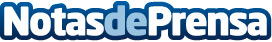 OKIDOC, 'Alquiler con final feliz', revoluciona el arrendamiento de viviendaLa startup OKIDOC, www.okidoc.es, facilita el contrato de alquiler y las comunicaciones online entre inquilino y propietario, por correo electrónico certificado, con validez legal y entierra al tradicional burofaxDatos de contacto:Comunicación OKIDOCNota de prensa publicada en: https://www.notasdeprensa.es/okidoc-alquiler-con-final-feliz-revoluciona-el_1 Categorias: Nacional Derecho Inmobiliaria Emprendedores E-Commerce Seguros http://www.notasdeprensa.es